Publicado en UPC School (C/Badajoz 73, Barcelona)  el 22/02/2017 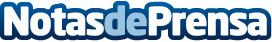 La UPC School apuesta por la especialización de los nuevos perfiles TICLa demanda de perfiles especializados en áreas como la gestión y administración TI, el análisis de seguridad de la información, el análisis de datos o la ingeniería del software es cada vez más elevada en las empresas. Según un estudio de Ticjob.es, en 2016 las ofertas de empleo del sector TIC aumentaron un 10 % y se espera que durante este año se mantenga el ritmo de crecimiento. La formación de la UPC School te ofrece impulsar tu carrera profesional especializándote en estos nuevos perfilesDatos de contacto:UPC SchoolMásters y posgrados de formación permanente de la UPC931120808Nota de prensa publicada en: https://www.notasdeprensa.es/la-upc-school-apuesta-por-la-especializacion Categorias: Telecomunicaciones Programación Juegos Cataluña Software Ciberseguridad Dispositivos móviles Otros Servicios http://www.notasdeprensa.es